HOTĂRÂREA  NR.          /2024pentru modificarea și completarea Hotărârii Consiliului Local al municipiului Hunedoara nr. 204/2020 privind aprobarea delegării gestiunii serviciului de transport public local din Municipiul Hunedoara, prin atribuire directă operatorului Prim Transprest Hunedoara S.R.L., cu modificările și completările ulterioare	Consiliul Local al Municipiului Hunedoara,	Analizând Referatul de aprobare al Primarului municipiului Hunedoara nr.22520/25.03.2024 prin care se propune aprobarea modificării și completării Hotărârii Consiliului Local al municipiului Hunedoara nr. 204/2020 privind aprobarea delegării gestiunii serviciului de transport public local din Municipiul Hunedoara, prin atribuire directă operatorului Prim Transprest Hunedoara S.R.L., cu modificările și completările ulterioare;Luând în considerare Programul Operațional Regional 2014-2020, Axa prioritară 3: Sprijinirea tranziției către o economie cu emisii scăzute de carbon, Prioritatea de investiții 4e: Promovarea unor strategii cu emisii scăzute de dioxid de carbon pentru toate tipurile de teritorii, în special pentru zonele urbane, inclusiv promovarea mobilității urbane multimodale durabile și a măsurilor de adaptare relevante pentru atenuare, Obiectivul specific 3.2: Reducerea emisiilor de carbon în zonele urbane bazată pe planurile de mobilitate urbană durabilă;Având în vedere adresa nr. 772/22.03.2024, a societății Prim Transprest Hunedoara S.R.L., înregistrată la Primăria municipiului Hunedoara cu nr.22254/22.03.2024;	În temeiul prevederilor art. 1 alin. (2) lit. h), art. 2 lit. e) și g), art. 3, art. 8 alin. (1), alin. (3), lit. d2) și lit. i), art. 22, art. 23, alin. (1), lit. a), art. 24, alin. (1), lit. b), art. 28, alin.(2), lit. b), alin. (2¹) și alin. (22), din Legea serviciilor comunitare de utilități publice nr.51/2006, republicată, cu modificările și completările ulterioare;	Conform prevederilor art. 1, art. 4 alin. (1), alin. (11), art. 14, art. 16 alin. (1), alin.(2), art. 17, art. 19 lit. c), art. 21, art. 22 alin. (2) lit. b), alin. (3) lit. b), alin. (4), art. 27, art. 29 alin. (1), art. 30, art. 32, art. 34 alin. (2) lit. a), art. 37, art. 42 și art. 43 din Legea nr.92/2007 a serviciilor publice de transport persoane în unitățile administrativ-teritoriale, cu modificările și completările ulterioare, ale Ordinului nr. 972/2007 pentru aprobarea Regulamentului-cadru pentru efectuarea transportului public local și a Caietului de sarcini-cadru al serviciilor de transport public local, și a Anexei nr. 2 la Ordinul nr.131/1401/2019 privind documentele standard și contractul-cadru care vor fi utilizate în cadrul procedurilor de delegare a gestiunii serviciului public de transport de persoane în unitățile administrativ-teritoriale, realizat cu autobuze, troleibuze și/sau tramvaie;	Conform prevederilor Regulamentului (CE) nr. 1370/2007 al Parlamentului European și al Consiliului din 23 octombrie 2007 privind serviciile publice de transport feroviar și rutier de călători și de abrogare a Regulamentelor (CEE) nr.1191/69 și nr.1107/70 ale Consiliului, Regulamentului (UE) nr. 1303/2013 al Parlamentului European și al Consiliului din 17 decembrie 2013 de stabilire a unor dispoziții comune privind Fondul european de dezvoltare regională, Fondul social european, Fondul de coeziune, Fondul european agricol pentru dezvoltare rurală și Fondul european pentru pescuit și afaceri maritime, precum și de stabilire a unor dispoziții generale privind Fondul european de dezvoltare regională, Fondul social european, Fondul de coeziune și Fondul european pentru pescuit și afaceri maritime și de abrogare a Regulamentului (CE) nr. 1083/2006 al Consiliului, Regulamentului (UE) nr. 1301/2013 al Parlamentului European și al Consiliului din 17 decembrie 2013 privind Fondul european de dezvoltare regională și dispozițiile specifice aplicabile obiectivului referitor la investițiile pentru creștere economică și locuri de muncă și de abrogare a Regulamentului (CE) nr.1080/2006, 	Având în vedere și prevederile Ordonanței nr. 97/1999 privind garantarea furnizării de servicii publice subvenționate de transport rutier intern și de transport pe căile navigabile interioare, republicată, Ordonanței nr. 7/2012 privind implementarea sistemelor de transport inteligente în domeniul transportului rutier și pentru realizarea interfețelor cu alte moduri de transport, Ordonanței de urgență nr. 77/2014 privind procedurile naționale în domeniul ajutorului de stat, precum și pentru modificarea și completarea Legii concurenței nr. 21/1996, cu modificările și completările ulterioare, Ordonanței de urgență nr. 40/2015 privind gestionarea financiară a fondurilor europene pentru perioada de programare 2014-2020, cu modificările și completările ulterioare, și ale Hotărârii nr. 93/2016 pentru aprobarea Normelor metodologice de aplicare a prevederilor Ordonanței de urgență a Guvernului nr. 40/2015 privind gestionarea financiară a fondurilor europene pentru perioada de programare 2014-2020, cu modificările și completările ulterioare;În baza prevederilor Ordonanței de urgență nr. 71/2021 privind promovarea vehiculelor de transport rutier nepoluante, în sprijinul unei mobilități cu emisii scăzute, pentru abrogarea Ordonanței de urgență a Guvernului nr. 40/2011 privind promovarea vehiculelor de transport rutier nepoluante și eficiente din punct de vedere energetic și a Legii nr.37/2018 privind promovarea transportului ecologic, Ordonanței nr. 27/2011 privind transporturile rutiere, cu modificările și completările ulterioare, Legii nr. 273/2006 privind finanțele publice locale, cu modificările și completările ulterioare, Legii nr.287/2009 privind Codul civil, republicată, cu modificările și completările ulterioare, ale art. 284 și următoarele, art. 580 și următoarele din Ordonanța de Urgență nr.57/2019 privind Codul Administrativ, cu modificările și completările ulterioare, precum și a art. 4 lit.b) și art. 7 din Legea nr. 52/2003 privind transparența decizională în administrația publică, republicată, cu modificările și completările ulterioare, și ale Hotărârii Consiliului Local al municipiului Hunedoara nr.88/2015 privind înființarea unei societăți cu răspundere limitată;În temeiul prevederilor art. 129, alin. (1), alin. (2), lit. d), alin. (7), lit. n), alin. (14), precum și art. 139, coroborat cu art. 196 alin. (1) lit. a) din Ordonanța de Urgență nr.57/2019 privind Codul Administrativ, cu modificările și completările ulterioare;HOTĂRĂȘTE:Art. I. - Aprobă modificarea și completarea Anexei nr. 2 la Hotărârea Consiliului Local al municipiului Hunedoara nr. 204/2020 privind aprobarea delegării gestiunii serviciului de transport public local din Municipiul Hunedoara, prin atribuire directă operatorului Prim Transprest Hunedoara S.R.L., cu modificările și completările ulterioare, conform Anexei care face parte integrantă din hotărâre. Art. II. – Se modifică și se completează în mod corespunzător Anexa nr. 4 la Hotărârea Consiliului Local al municipiului Hunedoara nr. 204/2020 privind aprobarea delegării gestiunii serviciului de transport public local din Municipiul Hunedoara, prin atribuire directă operatorului Prim Transprest Hunedoara S.R.L, cu modificările și completările ulterioare, conform prevederilor prezentei hotărâri.Art. III. – (1) Se împuternicește Primarul Municipiului Hunedoara, d-nul Dan Bobouțanu să semneze în numele și pentru Municipiul Hunedoara, actul adițional la contractul de delegare a gestiunii serviciului de transport public local prin atribuire directă în municipiul Hunedoara, încheiat cu Societatea PRIM TRANSPREST Hunedoara S.R.L, nr.42689/42/16.07.2020, cu modificările și completările ulterioare, conform prevederilor prezentei hotărâri. (2) Se împuternicește Directorul societății PRIM TRANSPREST Hunedoara S.R.L. să semneze în numele și pe seama societății actul adițional la contractul de delegare menționat la alin. (1).Art. IV. – Prezenta hotărâre se poate contesta de cei interesați la instanța competentă, în termenul prevăzut de lege.Art. V. - Hotărârea se comunică Prefectului județului Hunedoara, Primarului, Serviciului Investiții, Direcției economice, Direcției Patrimoniu, Serviciului Juridic, Administrație Publică Locală și Autoritate tutelară, Compartimentului Guvernanța Corporativă, Compartimentul Audit Intern, Serviciului Relații cu investitorii, Comunicare, promovare, Serviciului Informatică, tehnică de calcul, încasări, Serviciului Informații pentru Cetățeni și Relații Publice, Monitorul Oficial Local, Relația cu Mediul Asociativ, Societății Prim Transprest Hunedoara SRL Hunedoara, Consiliului județean Hunedoara, Consiliului Concurenței și ANRSC Deva - prin grija Serviciului Investiții, și se aduce la cunoștința publică prin afișarea pe pagina de internet www.primariahunedoara.ro. INIȚIATORPRIMAR,DAN  BOBOUȚANU			                                                         AVIZAT SECRETAR GENERAL,					                                                Militon Dănuț LaslăuROMÂNIAJUDEȚUL HUNEDOARAMUNICIPIUL HUNEDOARACONSILIUL LOCAL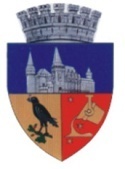 Proiect de HotărâreNr. 123/25.03.2024